Michael Schumacher verlässt die KlinikLest den Text in Paar vor, und benutzt die Vokabeln:gestürzt 		styrtet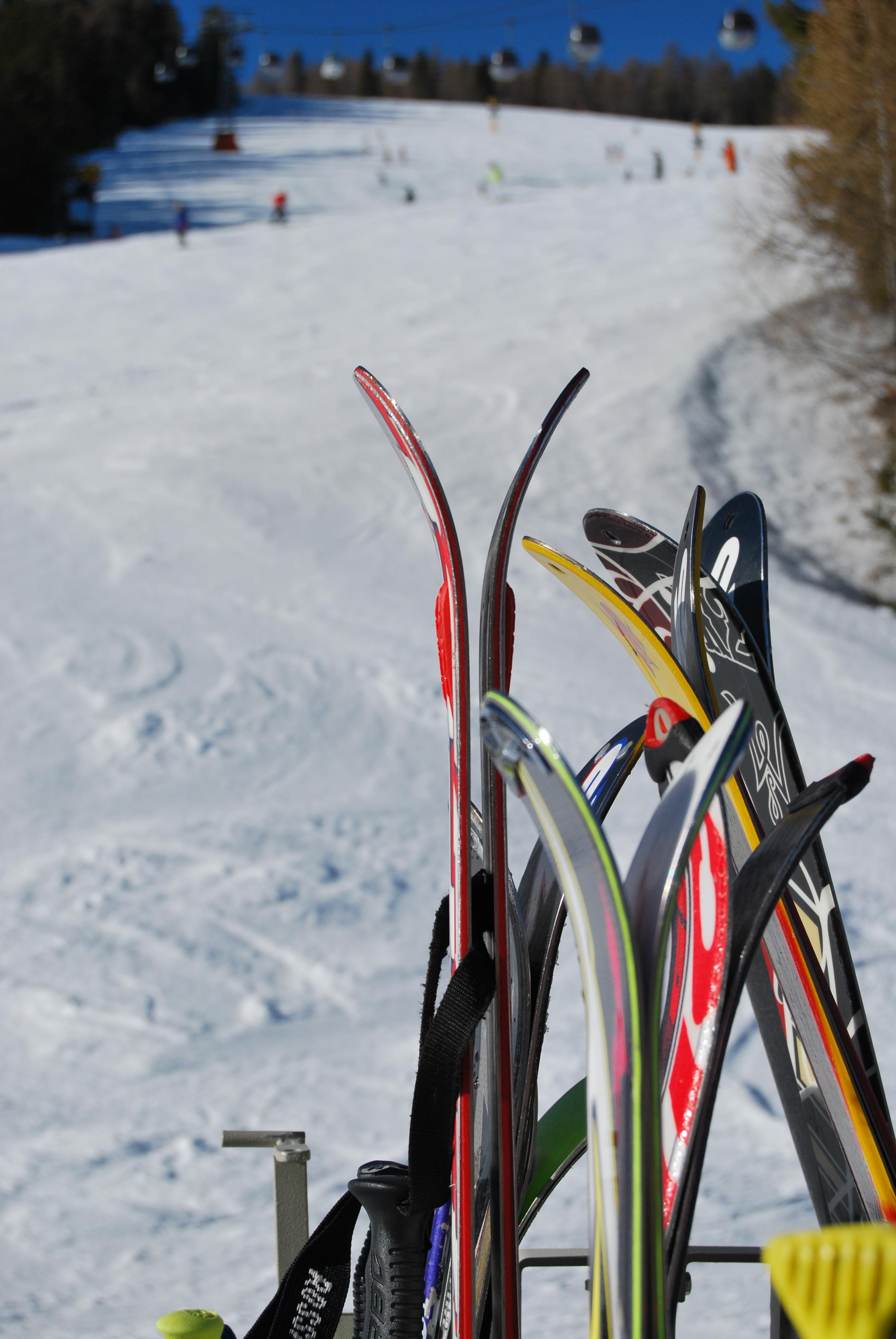 obwohl 		selvomverletzte 		beskadigeterlitt 			lider afVerletzungen (pl.)		kvæstelserdarf 			måmöglicherweise		muligvisdauern		varererfolgreichster		succesfuldRennen (n)		løbaußerdem		desudenWie entsteht ein Schädel-Hirn-Trauma?Seht den Film in Paar: http://www.tivi.de/fernsehen/logo/artikel/42125/index.html Richtig oder falsch?Macht selbst in Paar eine richtige Aussage und eine falsche AussageAussagenrichtig +falsch Schumacher wird in dem Krankenhaus weiter behandeltAm 29. Dezember 2013 war Michael Schumacher beim Skifahren in Österreich gestürztEr trug Helm beim UnfallSchumacher hat in einer Klinik in Frankreich und Schweiz gelegenSchumacher ist acht Mal WeltmeisterSchumacher ist nicht nur der erfolgreichste Formel-1-Rennfahrer aller ZeitenMichael Schumacher hat einen Kosename. Es ist “Schumi”Eine richtige Aussage +Eine falsche Aussage 